Протокол №  194/УР -Рзаседания Закупочной комиссии по запросу котировок в электронной формес участием только субъектов МСПна право заключения договора на выполнение работ«Ремонт кровли административного здания на базе ОМТС СП ЗЭС»                                                                                                                   (Лот № 2301-РЕМ ПРОД-2021-ДРСК).СПОСОБ И ПРЕДМЕТ ЗАКУПКИ:запрос котировок в электронной форме  на право заключения договора на выполнение работ «Ремонт кровли административного здания на базе ОМТС СП ЗЭС» (Лот № 2301-РЕМ ПРОД-2021-ДРСК).КОЛИЧЕСТВО ПОДАННЫХ ЗАЯВОК НА УЧАСТИЕ В ЗАКУПКЕ: 6 (шесть) заявок.КОЛИЧЕСТВО ОТКЛОНЕННЫХ ЗАЯВОК: 0 (ноль) заявок.ВОПРОСЫ, ВЫНОСИМЫЕ НА РАССМОТРЕНИЕ ЗАКУПОЧНОЙ КОМИССИИ:О рассмотрении результатов оценки основных частей заявок Участников.О признании заявок соответствующими условиям Документации о закупке по результатам рассмотрения основных частей заявок.По вопросу № 1Признать объем полученной информации достаточным для принятия решения.Принять к рассмотрению основные части заявок следующих участников:          По вопросу № 2Признать основные части заявок следующих Участников:№ 519944 ЗАО "ДАЛЬПРОМСЕРВИС"№ 524551 ИП Арутюнян С. А.№ 524851 ООО  "ДИНАСТИЯ"№ 524855 ООО "АС СТРОЙ"№ 524861 ООО "ДЖАВАХК№ 526298 ООО "СОЮЗ"соответствующими условиям Документации о закупке и принять их к дальнейшему рассмотрению.Секретарь Закупочной комиссии1 уровня АО «ДРСК                                              ____________________         Чуясова Е. Г.Исп. Чуясова.Тел. (4162) 397-268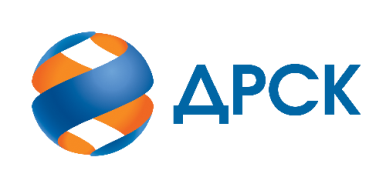                                                                        АКЦИОНЕРНОЕ ОБЩЕСТВО              «ДАЛЬНЕВОСТОЧНАЯ РАСПРЕДЕЛИТЕЛЬНАЯ СЕТЕВАЯ КОМПАНИЯ»город Благовещенск«23» декабря 2020 года№п/пДата и время регистрации заявкиИдентификационный номер Участника02.12.2020 10:11:26№ 519944 ЗАО "ДАЛЬПРОМСЕРВИС"ИНН 2703005782, КПП 270301001, ОГРН 102270052771701.12.2020 17:22:51№ 524551 ИП Арутюнян С. А.ИНН 281700570332, ОГРН 31028012080005503.12.2020 06:14:42№ 524851 ООО  "ДИНАСТИЯ" ИНН 2801128260, КПП 280101001, ОГРН 108280100059002.12.2020 04:55:47№ 524855 ООО "АС СТРОЙ"ИНН 2724234960, КПП 272401001, ОГРН 119272401265602.12.2020 05:59:59№ 524861 ООО "ДЖАВАХК ИНН 2724228606, КПП 272401001, ОГРН 118272401132603.12.2020 10:58:10№ 526298 ООО "СОЮЗ"ИНН 2807006188, КПП 280701001, ОГРН 1022800761664№п/пДата и время регистрации заявкиИдентификационный номер Участника02.12.2020 10:11:26№ 519944 ЗАО "ДАЛЬПРОМСЕРВИС"ИНН 2703005782, КПП 270301001, ОГРН 102270052771701.12.2020 17:22:51№ 524551 ИП Арутюнян С. А.ИНН 281700570332, ОГРН 31028012080005503.12.2020 06:14:42№ 524851 ООО  "ДИНАСТИЯ" ИНН 2801128260, КПП 280101001, ОГРН 108280100059002.12.2020 04:55:47№ 524855 ООО "АС СТРОЙ"ИНН 2724234960, КПП 272401001, ОГРН 119272401265602.12.2020 05:59:59№ 524861 ООО "ДЖАВАХК ИНН 2724228606, КПП 272401001, ОГРН 118272401132603.12.2020 10:58:10№ 526298 ООО "СОЮЗ"ИНН 2807006188, КПП 280701001, ОГРН 1022800761664